Демонстрационный вариант диагностической работы для учащихся 5-ых  классовИспользуемая литература: Русский язык: учебник для общеобразовательных организаций: Г.К. Лидман-Орлова, С.Н. Пименова. Практика 6 класс. Учебник под ред. Г.К. Лидман-Орловой, 2-е изд., стереотипное. Вертикаль, М., Дрофа, 2014Предметные результаты: понимать смысловую структуру текста (определять тему  и основную мысль)находить и извлекать главную информацию из текстаинтерпретировать информацию употреблять слова в соответствии с их лексическим значениемподбирать синонимы к словамсоставлять мини-текст повествовательного характераиспользовать приобретённые знания и умения в практической деятельностиСодержательная область оценки:  1.Чтение для получения образования                                                                2. Человек и природаКомпетентностная область оценки: находить и извлекать информациюКонтекст: образовательныйТип текста: сплошнойУровень сложности заданий: среднийФормат ответа: задание с выбором  одного верного ответа; задание с развёрнутым ответом Объект оценки: находить и извлекать несколько единиц информации, расположенных в одном фрагменте текстаТекст1Однажды утром Миша вышел на песчаную косу, чтобы послушать, как далеко–далеко на болотах, за береговой излучиной, кричат журавли. Солнце уже всходило, и озеро то и дело меняло цвета, будто примеряло разные наряды — какой из них больше подойдет на сегодняшний день.На песчаную косу вдруг спустилась с неба удивительная птица: вся розовая, только клюв черный да черное пятнышко на голове. Миша видел, когда птица летела, и ее длинные тонкие крылья показались ему похожими на гребни волн. Он всегда рисовал море с такими волнами. Села розовая птица на песчаный откос и так неторопливо сложила свои волнистые крылья, будто кружевной подол платья подобрала.Прибежал Миша домой, рассказал маме, какую он удивительную птицу видел, а мама выслушала и оказала, что это была чайка.— Нет, мама, это была не чайка. Чайка же белая!Вечером того же дня Миша увидел еще одну необыкновенную птицу — совершенно голубую.  Голубую, как вечернее предзакатное небо.Рассказал он маме и об этой птице, а мама подумала и опять сказала, что и это была чайка.— Нет, мама, это была не чайка, а какая-то небывалая птица. Чайка же белая.— Да, чайка бывает белая, это верно. Сходи на берег, присмотрись к ней хорошенько еще раз.На закатном огне увидел Миша в небе целую стаю птиц, похожих на чаек, и все они были золотые, огненно–золотые.— Как в сказке! — сказал про себя Миша. — Но это же чайки. Это все одни и те же чайки.— Это чайки, мама! — согласился наконец Миша.— Ты их видел белыми?   Нет, я не видел их белыми. Они белые, но на этом озере все, как в сказке, все сказочное — и восходы, и закаты, и лунные ночи. И птицы и люди — как в сказке.                                                                                             (А.Яшин)Выполните задания1. К какому жанру можно отнести этот текст. Выберите правильный вариантА.БылинаБ.СказкаВ. РассказГ.Легенда2. К какому типу речи относится этот текст?А. ПовествованиеБ. ОписаниеВ. Рассуждение3. Озаглавьте текст так, чтобы заголовок отражал основную мысль._________________________________________________________________4. С какой целю утром Миша вышел на песчаную косу? Укажите правильный ответА.  Миша вышел на песчаную косу, чтобы послушать, как далеко-далеко на болотах кричат журавли.Б. Мише ещё раз захотелось послушать, как кричат журавли.Г. Миша много раз наблюдал за журавлями и хотел полюбоваться ими вновь.5. Укажите прилагательные, с помощью которых автор передаёт своё настроение._________________________________________________________________________6.   "В этом закатном огне увидел Миша в небе целую стаю птиц, похожих..." Каких птиц напоминали журавли? А. СиничекБ. ЧаекВ. ВоробьёвГ. КукушекТекст 2  Содержательная область оценки:  1.Чтение для личных целей                                                                2. Человек и природаКомпетентностная область оценки: находить и извлекать информациюКонтекст: личныйТип текста: сплошной; несплошнойУровень сложности заданий: высокийФормат ответа: задание с выбором  одного верного ответа; задание с развёрнутым ответом Объект оценки: находить и извлекать несколько единиц информации, расположенных в одном фрагменте текста   Излучина  (реки): крутой поворот;  древнее название сильно извилистой  реки, который возникает  при определённых соотношениях водоносности реки и скорости её течения, то есть отклонение      русла от прямолинейного направления.    Изгиб, или излучина реки, напоминает форму древнего грозного оружия – лука.  Научные объяснения    Впервые объяснил закономерность образования излучин, как ни странно, Эйнштейн. Это сложный обязательный процесс, который поверхностно напоминает размешивание ложкой чаинок в стакане с водой. Существуют подробные научные теории о том, как образуется излучина реки. Популярно это можно объяснить приблизительно так. Обязательно на пути потока попадется, пусть даже самое маленькое, препятствие в которое вода начнет биться с большой силой, вымывая все и перенося породу в противоположную сторону. На изгибе рек всегда один берег крутой и обрывистый, противоположный – пологий, как правило, с намытым песком. Водный поток ударяется в обрыв и, отталкиваясь от него, стремится наискосок, минуя образовавшийся, обычно очень красивый, естественный пляж, к противоположному берегу. Все начинается с начала – вода подмывает уже противоположную границу суши и потока. Процесс образования излучин длится очень долго – столетия. Наиболее естественное природное русло, проложенное рекой (вернее, его отрезок), – вот что такое излучина реки. 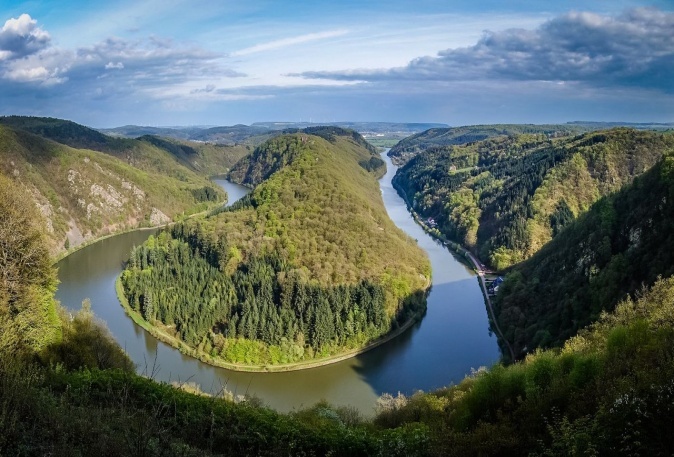 1. Опираясь на текст и изображение-картинку к нему, подумайте, какой(ие) синоним(ы) можно подобрать к слову ИЗЛУЧИНА?А. ИзвилинаБ. КасательнаяВ. ЗигзагГ. Колено__________________________________________________________________________________________________________________________________________________________2. Назовите реку(и) Ярославской областиА. ВолгаБ. КостромаВ. СитьГ. Молога3. Назовите реку(и) Переславского районаА. СольбаБ. ТрубежВ. КоторосльГ.Шаха4.  Переславль-Залесский - старинный русский город, в котором сохранились следы глубокой старины..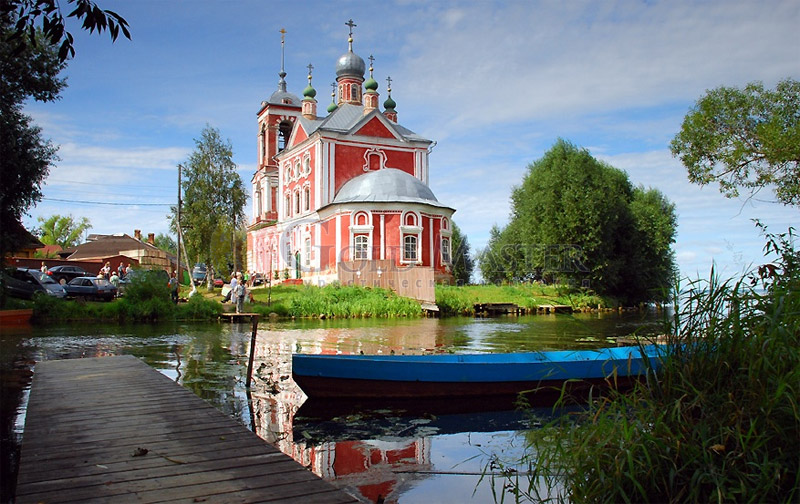 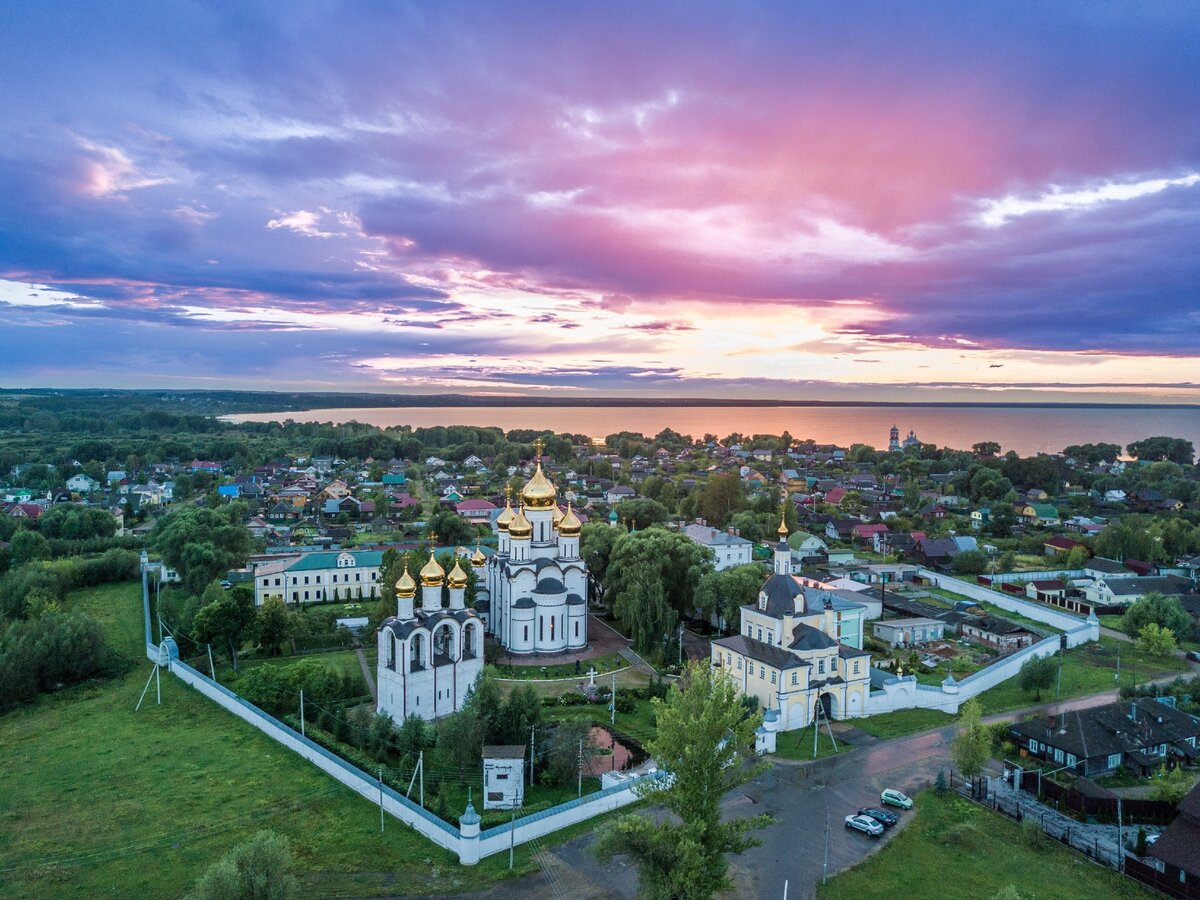  Чтобы пригласить туристов полюбоваться красотой природы и достопримечательностями  Переславля-Залесского, придумайте и запишите рекламу о неповторимости родного края_______________________________________________________________________________________________________________________________________________________________________________________________________________________________________